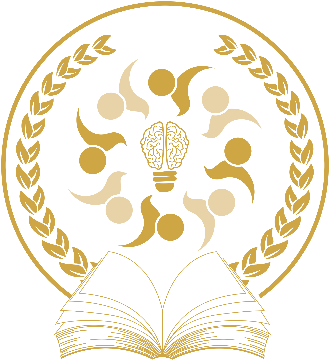                                                       Wise Society                                     Rapport de CollaborationAnnexesDate :Localité :Rapport Global :Proposition 1 : Catégorie : Nature de la proposition (Proposition, rectification, annulation) :Domaine d’application :Problématique concernée ? :Solution proposée ? :En quoi cela répond-t-il au problème vertueusement ? :Sources / Références :Proposition 2 : Catégorie : Nature de la proposition (Proposition, rectification, annulation) :Domaine d’application :Problématique concernée ? :Solution proposée ? :En quoi cela répond-t-il au problème vertueusement ? :Sources / Références :Proposition 3 : Catégorie : Nature de la proposition (Proposition, rectification, annulation) :Domaine d’application :Problématique concernée ? :Solution proposée ? :En quoi cela répond-t-il au problème vertueusement ? :Sources / Références :Proposition 4 : Catégorie : Nature de la proposition (Proposition, rectification, annulation) :Domaine d’application :Problématique concernée ? :Solution proposée ? :En quoi cela répond-t-il au problème vertueusement ? :Sources / Références :Proposition 5 : Catégorie : Nature de la proposition (Proposition, rectification, annulation) :Domaine d’application :Problématique concernée ? :Solution proposée ? :En quoi cela répond-t-il au problème vertueusement ? :Sources / Références :Proposition 6 : Catégorie : Nature de la proposition (Proposition, rectification, annulation) :Domaine d’application :Problématique concernée ? :Solution proposée ? :En quoi cela répond-t-il au problème vertueusement ? :Sources / Références :Proposition 7 : Catégorie : Nature de la proposition (Proposition, rectification, annulation) :Domaine d’application :Problématique concernée ? :Solution proposée ? :En quoi cela répond-t-il au problème vertueusement ? :Sources / Références :Proposition 8 : Catégorie : Nature de la proposition (Proposition, rectification, annulation) :Domaine d’application :Problématique concernée ? :Solution proposée ? :En quoi cela répond-t-il au problème vertueusement ? :Sources / Références :Proposition 9 : Catégorie : Nature de la proposition (Proposition, rectification, annulation) :Domaine d’application :Problématique concernée ? :Solution proposée ? :En quoi cela répond-t-il au problème vertueusement ? :Sources / Références :Proposition 10 : Catégorie : Nature de la proposition (Proposition, rectification, annulation) :Domaine d’application :Problématique concernée ? :Solution proposée ? :En quoi cela répond-t-il au problème vertueusement ? :Sources / Références :